О внесении изменений в постановление администрации города Сосновоборска от 12.01.2018 №25 «Об утверждении Порядка предоставления субсидии юридическим лицам, некоммерческим организациям в целях финансового обеспечения (возмещения) затрат в связи с проведением работ по благоустройству дворовых территорий и работ по благоустройству общественных территории города (площадей, улиц, пешеходных зон, скверов, парков, иных территорий)»В целях предоставления субсидий юридическим лицам, некоммерческим организациям на возмещение затрат в связи с проведением работ по благоустройству дворовых территорий, в соответствии с постановлением Правительства Красноярского края от 29.08.2017 № 512-п «Об утверждении государственной программы Красноярского края «Содействие органам местного самоуправления в формировании современной городской среды», постановлением администрации г. Сосновоборска от 31.10.2017 № 1438 «Об утверждении муниципальной программы «Формирование комфортной городской среды города Сосновоборска на 2018-2024 годы», Приказом финансового управления администрации города Сосновоборска от 30.12.2016  № 40/од "Об утверждении типовых форм соглашений (договоров) о предоставлении из бюджета  города Сосновоборска  субсидии юридическим лицам (за исключением муниципальных учреждений), индивидуальным предпринимателям, физическим лицам – производителям товаров, работ, услуг" руководствуясь ст. ст. 26, 38 Устава города Сосновоборска Красноярского края,ПОСТАНОВЛЯЮВнести в постановление администрации города Сосновоборска от 12.01.2018 №25 «Об утверждении Порядка предоставления субсидии юридическим лицам, некоммерческим организациям в целях финансового обеспечения (возмещения) затрат в связи с проведением работ по благоустройству дворовых территорий и работ по благоустройству общественных территории города (площадей, улиц, пешеходных зон, скверов, парков, иных территорий)» (далее – Постановление) следующие изменения:Пункт 2.2. Приложения № 1 к Постановлению дополнить предложением:«Соглашение заключается в государственной интегрированной информационной системе управления общественными финансами "Электронный бюджет"».Пункт 2.8. Приложения № 1 к Постановлению изложить в новой редакции следующего содержания:«Перечисление субсидий управляющей организации или товариществу собственников жилья осуществляется МКУ «УКС и ЖКХ» до 30 числа месяца следующего за месяцем предоставления в МКУ «УКС и ЖКХ» следующих документов: а) актов приемки выполненных работ (форма КС-2).  Акт приемки выполненных работ подписывается, в том числе уполномоченным лицом из числа собственников помещений согласно решению общего собрания собственником помещений о включении придомовой территории в муниципальную Программу.б) справок о стоимости выполненных работ и затрат (форма КС-3).в) информации о трудовом участии собственников помещений по благоустройству дворовой территории согласованной уполномоченным лицом из числа собственников помещений согласно решению общего собрания собственников помещений о включении придомовой территории в муниципальную Программу с приложением фото, видео материалов.г) данные по учету средств, поступивших от собственников помещений в качестве доли софинансирования выполнения работ по благоустройству и данные о списании этих средств при оплате за выполненные работы с учетом сроков, предусмотренных договорами  подряда. д) документы, подтверждающие расходы, источником финансового обеспечения которых, является субсидия (платежное поручение, подтверждающее факт оплаты в полном объёме за выполненные работы по благоустройству дворовой территории).Контроль за исполнением постановления возложить на заместителя Главы города по вопросам жизнеобеспечения (Д.В. Иванов).Постановление вступает в силу после официального опубликования в городской газете «Рабочий».Глава города Сосновоборска                                                                А.С. Кудрявцев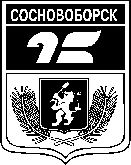 АДМИНИСТРАЦИЯ ГОРОДА СОСНОВОБОРСКАПОСТАНОВЛЕНИЕоктября 2023                                                                                                  №    АДМИНИСТРАЦИЯ ГОРОДА СОСНОВОБОРСКАПОСТАНОВЛЕНИЕоктября 2023                                                                                                  №    